(W45) – die Uhr, die Zeit  /  ساعت، وخت    [PA]   Höre dir die Sätze an (MP3) جملو ته غوږ شئ (MP3)die volle Stunde   …   sechzig Minutendie halbe Stunde   …   dreißig Minutendie viertel Stunde   …   fünfzehn Minutenبشپړ ساعت ... شپږ کلننیمه ساعت ... دیرش دید ربع ساعت ... پنځل دقیقېes ist Punkt vier Uhr es ist sechzehn Uhr (16:00)دا د څلور بجو دیشپږ بجې ده (16:00)es ist fünf [Minuten] nach vier  –  (16:05)es ist zehn [Minuten] nach vier  –  (16:10)دا پنځه دقیقې وروسته پنځه ((16:05)دا د څلور وروسته لس دی [(16:10)es ist fünfzehn [Minuten] nach vier  –  (16:15)es ist [eine] viertel [Stunde] nach vier  –  (16:15)دا څلور پنځلس دقیقې دي چې څلور یې - (16:15)دا [a] درې میاشتنی [ساعت] له څلور وروسته - (16:15)es ist zwanzig [Minuten] nach vier  –  (16:20)دا د څلور (دوه دقیقې] شل - (16:20)es ist sechzehn Uhr dreißiges ist halb fünf  –  (16:30)دا دیرش دیدا څلور نیمی بجو دی - (16:30)es ist sechzehn Uhr fünfunddreißig  –  (16:35)es ist fünf [Minuten] nach halb fünfله دې څخه شپاړس بوی دی - (16:35)دا پنځه دقیقې وروسته پنځه دقیقې دی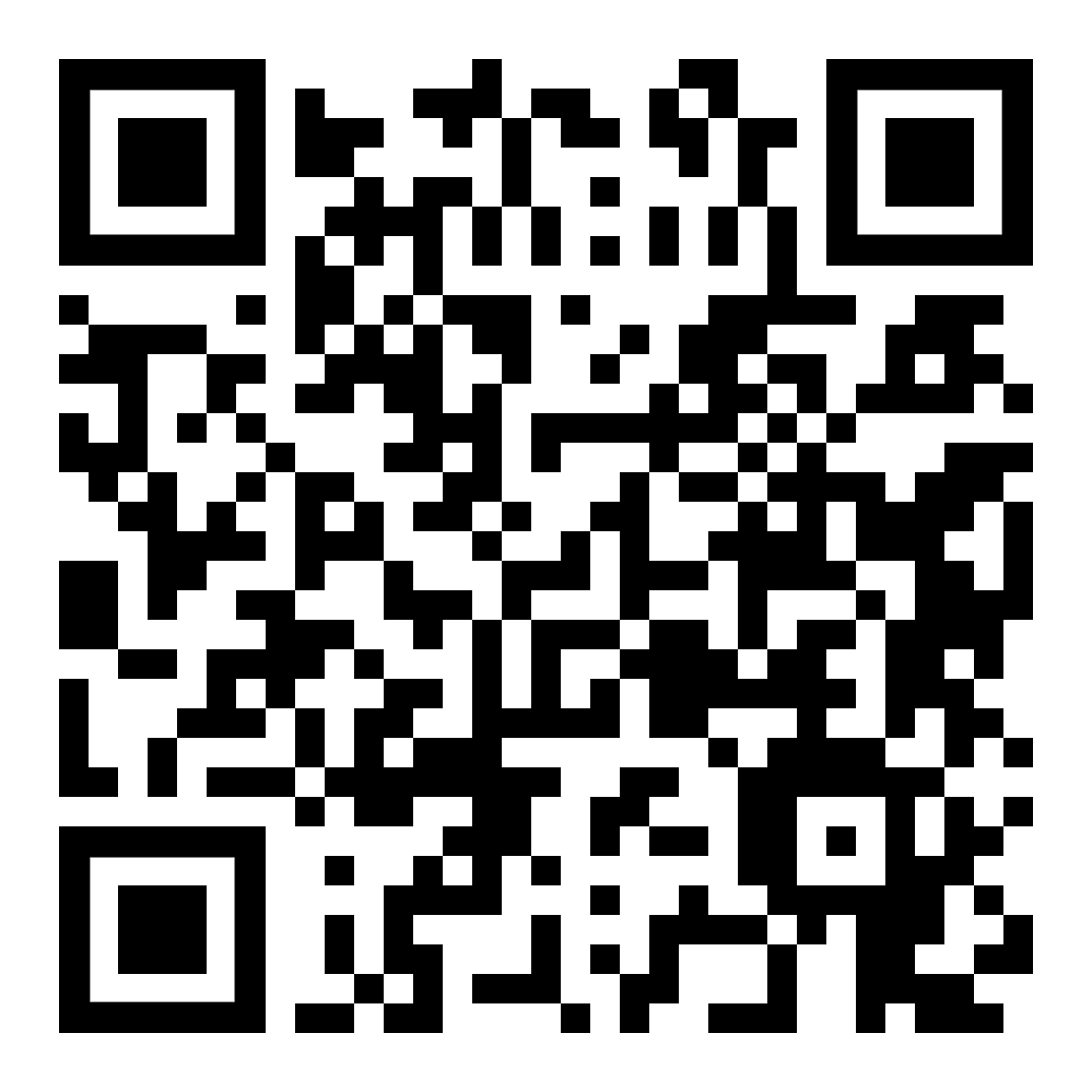 diese Seite   /  دا پاڼهhttps://www.kleine-deutsch-hilfe.at/W45_PA.htm تاسو څنګه ووایاست چې په پټټوټ کې دی؟die volle Stunde   …   sechzig Minutendie halbe Stunde   …   dreißig Minutendie viertel Stunde   …   fünfzehn Minutenes ist Punkt vier Uhr es ist sechzehn Uhr (16:00)es ist fünf [Minuten] nach vier  –  (16:05)es ist zehn [Minuten] nach vier  –  (16:10)es ist fünfzehn [Minuten] nach vier  –  (16:15)es ist [eine] viertel [Stunde] nach vier  –  (16:15)es ist zwanzig [Minuten] nach vier  –  (16:20)es ist sechzehn Uhr dreißiges ist halb fünf  –  (16:30)es ist sechzehn Uhr fünfunddreißig  –  (16:35)es ist fünf [Minuten] nach halb fünfWie heißt die Zeitangabe auf Deutsch?بشپړ ساعت ... شپږ کلننیمه ساعت ... دیرش دید ربع ساعت ... پنځل دقیقېدا د څلور بجو دیشپږ بجې ده (16:00)دا پنځه دقیقې وروسته پنځه ((16:05)دا د څلور وروسته لس دی [(16:10)دا څلور پنځلس دقیقې دي چې څلور یې - (16:15)دا [a] درې میاشتنی [ساعت] له څلور وروسته - (16:15)دا د څلور (دوه دقیقې] شل - (16:20)دا دیرش دیدا څلور نیمی بجو دی - (16:30)له دې څخه شپاړس بوی دی - (16:35)دا پنځه دقیقې وروسته پنځه دقیقې دی